2014 EQAO – Selected Questions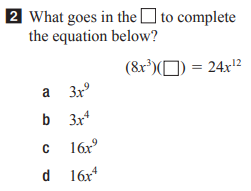 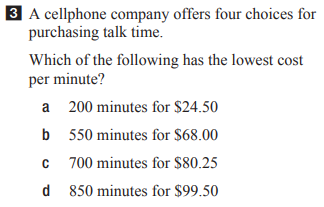 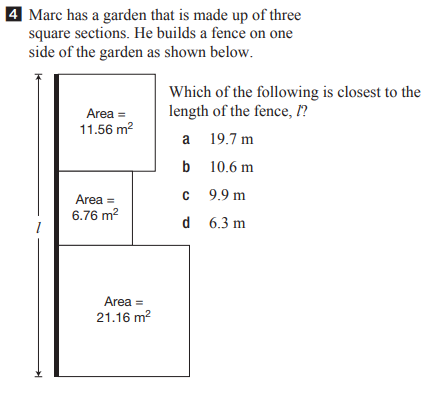 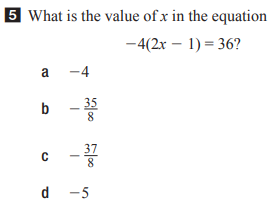 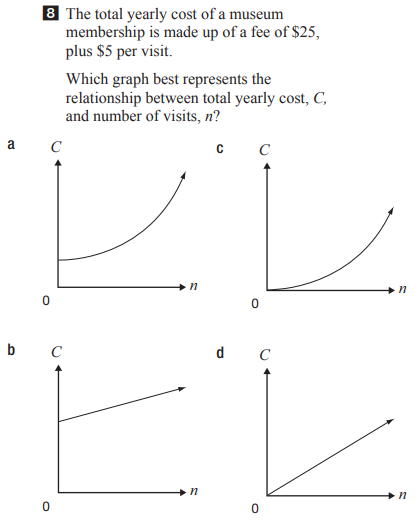 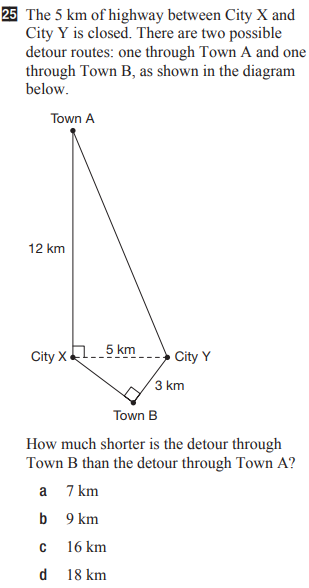 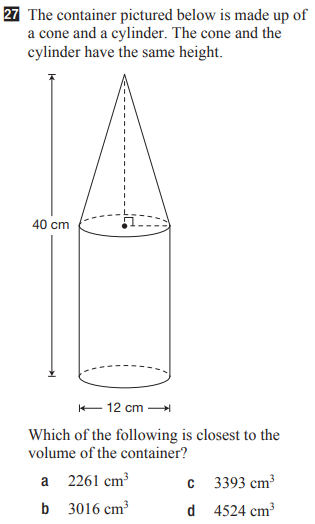 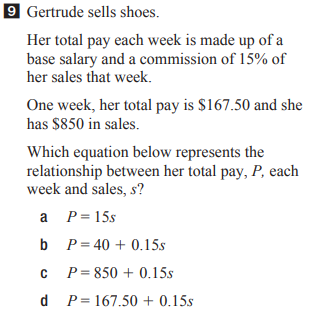 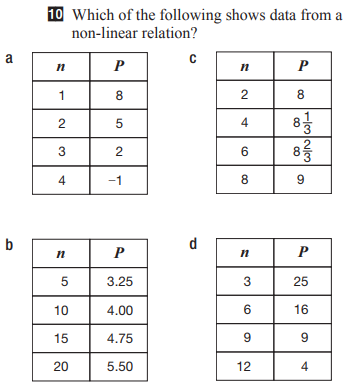 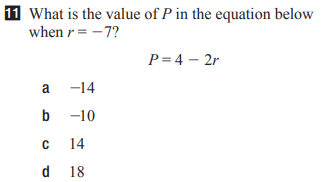 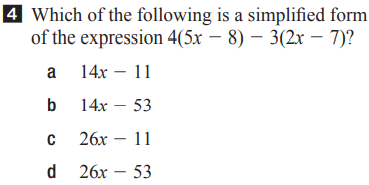 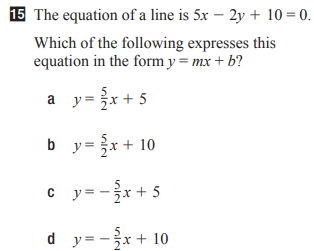 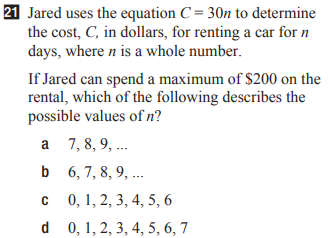 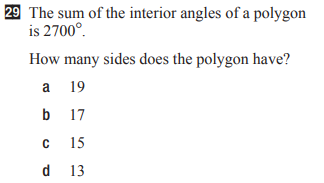 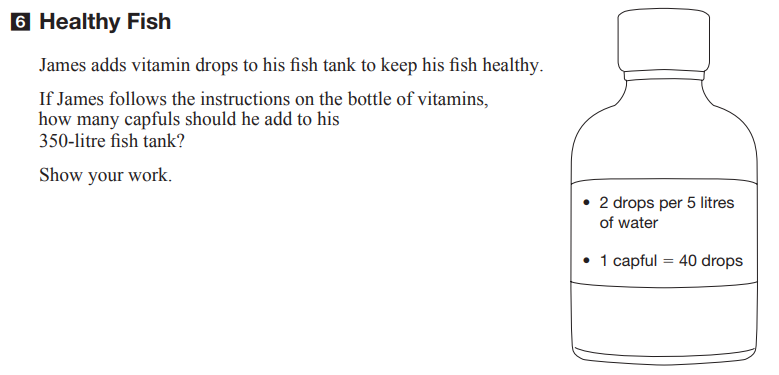 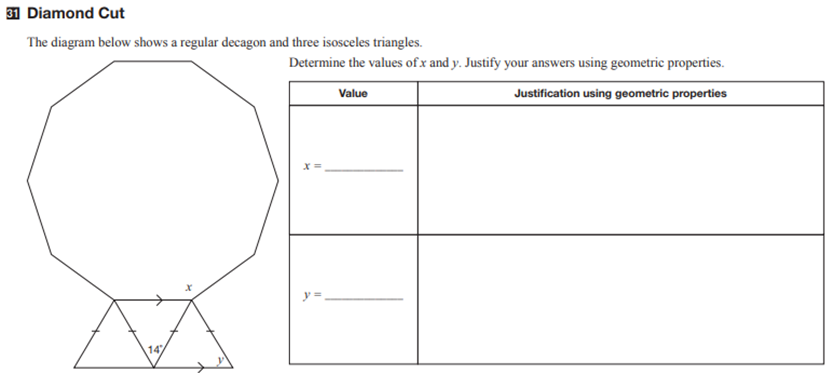 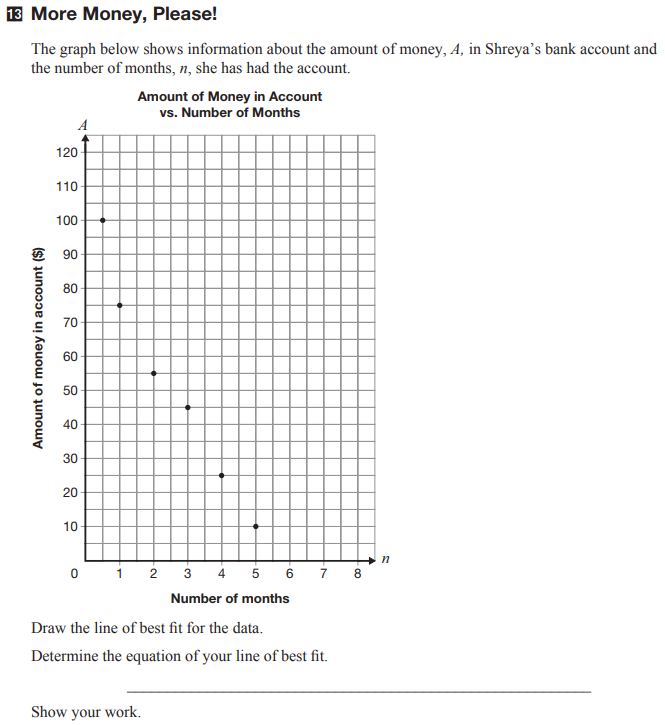 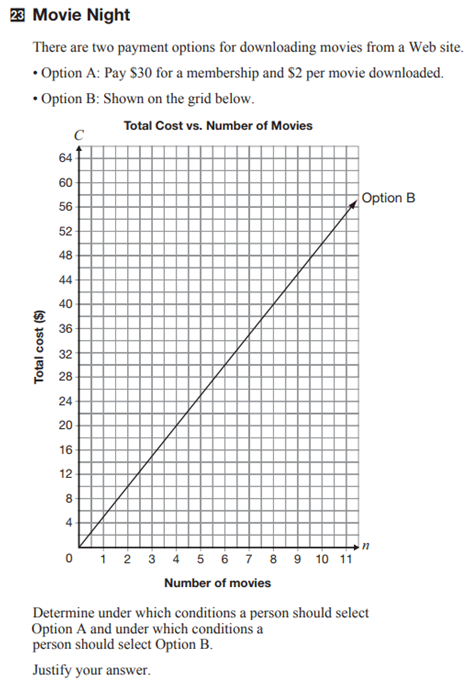 